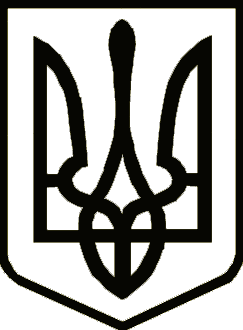 НОСІВСЬКА МІСЬКА РАДАВІДДІЛ ОСВІТИ, СІМ’Ї, МОЛОДІ ТА СПОРТУНАКазПро початок опалювальногоперіоду 2022/2023 рокуНа виконання розпорядження Носівської міської ради від                                        12 жовтня 2022 року № 170 «Про початок опалювального періоду 2022/2023 року» та у зв’язку із встановленням середньодобової температури зовнішнього повітря +80 С н а к а з у ю:Розпочати опалювальний період в закладах освіти з 24 жовтня 2022 року.Директору Володьководівицького ліцею В.Вовкогон, завідувачам дошкільних закладів освіти Н.Бичук та Р.Кузьменко:2.1. Прийняти на роботу сезонних працівників.2.2. Здійснювати постійний контроль за економним використанням твердого палива.3. Завідувачу  дошкільного закладу освіти  В.Жук, директору Носівської гімназії №3 Н.Хоменко здійснювати постійний контроль за економним використанням природного газу.4. Директорам ЗЗСО, директору ЦДЮТ, завідувачам ДНЗ посилити контроль за виконанням вимог нормативно-правових актів з безпеки життєдіяльності та охорони праці в закладах освіти під час опалювального періоду 2022/2023 років5. Відповідальність за виконання даного наказу покласти на І.Нечес,                      С.Дубовик, Л.Печерну, Н.Хоменко, О.Куїч, В.Вовкогон, В.Боженка,                            О.Ілляша, Н.Чорну, Н.Бичук, В.Жук, Р.Кузьменко, С.Трейтяк.6. Контроль за виконанням даного наказу покласти на начальника групи господарського централізованого обслуговування Відділу освіти, сім’ї, молоді та спорту Носівської міської ради А.Левенця.Начальник                                                                      Наталія ТОНКОНОГ21 жовтня2022 року   Носівка			                 №92